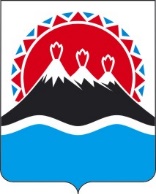 РЕГИОНАЛЬНАЯ СЛУЖБА ПО ТАРИФАМ И ЦЕНАМ КАМЧАТСКОГО КРАЯПОСТАНОВЛЕНИЕ                   г. Петропавловск-КамчатскийВ соответствии с Федеральным законом от 07.12.2011 № 416-ФЗ «О водоснабжении и водоотведении», постановлением Правительства Российской Федерации от 13.05.2013 № 406 «О государственном регулировании тарифов в сфере водоснабжения и водоотведения», от 14.11.2022 № 2053 «Об особенностях индексации регулируемых цен (тарифов) с 1 декабря 2022 по 31 декабря 2023 и о внесении изменений в некоторые акты Правительства Российской Федерации», приказом ФСТ России от 27.12.2013 № 1746-э «Об утверждении Методических указаний по расчету  регулируемых  тарифов в сфере водоснабжения и водоотведения», постановлением Правительства Камчатского края от 19.12.2008 № 424-П «Об утверждении Положения о Региональной службе по тарифам и ценам Камчатского края», протоколом Правления Региональной службы по тарифам и ценам Камчатского края от 30.11.2022 № ххх, на основании заявления КГУП «Камчатский водоканал» от 07.11.2022 № 22-13985/06-02, 22-13984/06-02 (вх. № 90/4177, 90/4176 от 08.11.2022)ПОСТАНОВЛЯЮ:1. Установить на 2023 год тариф на подключение (технологическое присоединение) к централизованной системе холодного водоснабжения и водоотведения КГУП «Камчатский водоканал» согласно приложению.2. Настоящее постановление вступает в силу с 1 декабря 2022 года.Приложениек постановлению Региональнойслужбы по тарифам и ценамКамчатского края от 30.11.2022 № хххСтавка тарифа за подключаемую (технологически присоединяемую) нагрузку к централизованной системе холодного водоснабжения и водоотведения КГУП «Камчатский водоканал» на 2023 год(без учета НДС)* Тариф применяется в отношении заявителей, величина подключаемой (технологически присоединяемой) нагрузки объектов которых не превышает 250 куб. метров в сутки и (или) осуществляется с использованием создаваемых сетей водоснабжения с наружным диаметром, не превышающим 250 мм (предельный уровень нагрузки).[Дата регистрации]№[Номер документа]Об установлении тарифов на подключение (технологическое присоединение) к централизованной системе водоотведения КГУП «Камчатский водоканал» на 2023 годВременно исполняющий обязанности руководителя [горизонтальный штамп подписи 1]В.А. Губинский№ п/пНаименованиеЕдиница измеренияСтавки тарифа1.Ставка тарифа за подключаемую (технологически присоединяемую) нагрузку водопроводной сетитыс. руб./куб. м в сутки11,4122.Ставка тарифа за подключаемую (технологически присоединяемую) нагрузку канализационной сети тыс. руб./куб. м в сутки10,265